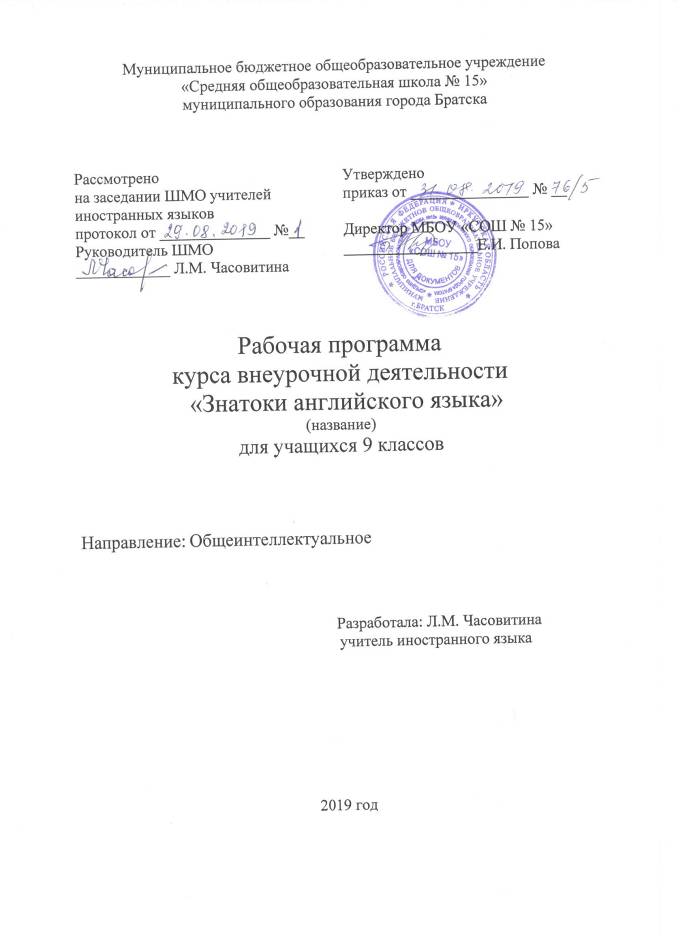 Муниципальное бюджетное общеобразовательное учреждение«Средняя общеобразовательная школа № 15» муниципального образования города БратскаРАБОЧАЯ  ПРОГРАММАкурса внеурочной деятельности«Занимательный английский»для учащихся 9 классов                       Образовательная область: иностранный язык                                                                          Разработала: Часовитина Л.М.                                                                          учитель английского языка,                                                                               первой  квалификационной                                                                                категории2019 годЛичностные и  метапредметные результатыЛичностные результаты:• формирование мотивации к изучению иностранных языков и стремления к самосовершенствованию в образовательной области «Иностранный язык»;• осознание    возможностей    самореализации    средствами иностранного языка;• стремление   к   совершенствованию   речевой   культуры в целом;• формирование   коммуникативной   компетенции   в  межкультурной и межэтнической коммуникации;• развитие таких качеств,  как воля,  целеустремлённость, креативность, инициативность,  трудолюбие, дисциплинированность;• формирование общекультурной и этнической идентичности как составляющих гражданской идентичности личности;Метапредметные:• умение  самостоятельно  определять  цели  своего  обучения, ставить и формулировать для себя новые задачи в учёбе и познавательной деятельности;• умение самостоятельно планировать альтернативные пути достижения целей,   осознанно выбирать  наиболее эффективные способы решения учебных и познавательных задач;• умение соотносить свои действия с планируемыми результатами, осуществлять контроль своей деятельности в процессе достижения результата;• владение основами самоконтроля, самооценки, принятия решений и осуществления осознанного выбора в учебной и познавательной деятельности;на основе    самостоятельного выбора оснований и критериев, установления  связей;• умение    устанавливать   причинно-следственные    связи, строить   логическое рассуждение, умозаключение (индуктивное, дедуктивное   и по аналогии) и выводы;• умение организовывать    учебное сотрудничество и совместную деятельность с учителем и сверстниками;    работать индивидуально и в группе;• умение   адекватно   и   осознанно   использовать  речевые средства в соответствии с задачей коммуникации.Содержание курса внеурочной деятельностиВсё о себе (Я, мои друзья, моя семья, моя квартира). 2.	Мой распорядок дня.3.	Традиции и   обычаи Великобритании.4.	Страны изучаемого языка (Всё о Великобритании).                                 Тематическое  планированиеРассмотренона заседании ШМО учителей иностранных языковпротокол от ______________ №__Руководитель ШМО_______________/ Часовитина Л.М./      (подпись)                     Утверждено         приказ от ______________ № __         Директор МБОУ «СОШ № 15»         _______________/Попова Е.И./№ Тема раздела, главы/ занятияЧасВсе о себе81Мои увлечения: «Кто Я?»12Описание внешности: устно-речевая практика13Характеристика человека:  игра «Познай самого себя»14Мой друг: драматизация диалогов15Письмо другу:  устно-речевая практика16Моя семья: устно-речевая практика17Семейное древо:  рассказ о семейном древе18Моя комната: моя  квартира1Мой распорядок дня99Мой распорядок дня: презентация  «Здоровый образ жизни»110Мой выходной день: составление плана выходного дня111Ролевая игра «В больнице»; медицинские профессии112Презентация  «В здоровом теле – здоровый дух»113Проведение выходных дней114Развитие умений проектной деятельности115Резервный урок116Резервный урок117Резервный урок1Традиции и  обычаи Великобритании1018Английские праздники119История и культура Англии; государственная символика120Рождество. Презентация  «Рождество в России и Великобритании»121Новый Год в Великобритании; праздничные поздравления122Традиционная еда, напитки в Англии123Традиции английского чаепития124День рождения Королевы125День Святого Валентина126Традиции и обычаи англо - язычных стран127Написание личного письма1Страны изучаемого языка71Географическое положение Великобритании, климат, население, флаг12Политическая система. Государственные символы Великобритании13Экономическая система Великобритании14Страницы истории15Образование в Англии16Развитие умений проектной деятельности17Резервный урок1Итого34